ALLEGATO AAL COMUNE DI TRICASE - Settore AMBIENTE-CIMITERIDati del richiedente (persona fisica)Dati del richiedente (persona giuridica)Presa visione ed accettato integralmente quanto contenuto nell’Avviso pubblico,MANIFESTA INTERESSEalla partecipazione di cui all’avviso di indagine di mercato per l’affidamento diretto ex art.50, co.1, lett. b) d.lgs. 36/2023 per la individuazione di un medico veterinario al quale affidare, per anni due, l'assistenza sanitaria e dei servizi correlati per il pronto soccorso veterinario sul territorio comunale.Altresì, consapevole delle sanzioni penali previste in caso di dichiarazioni mendaci, formazione o uso di atti falsi, ai sensi dell’ art. 76 del DPR 445/00,DICHIARAche quanto precedentemente indicato corrisponde a vero;di possedere i requisiti di ordine generale di cui agli artt. 94 e 95 del D.Lgs. n. 36/2023;di possedere i requisiti di ordine speciale di cui all’art. 100 del D.Lgs. n. 36/2023 ed elencati nell’avviso;di non trovarsi in alcuna condizione di conflitto di interessi di cui all’art. 16 del D.Lgs. n. 36/2023.Si allegano: curriculum vitaedocumento di identità______________________________                                                    ______________________________Luogo e data							            Firma _____________________________________________________________________________________________________________INFORMATIVA IN ORDINE ALLA PROTEZIONE DEI DATI PERSONALI E TUTELA DELLA RISERVATEZZAIl Comune di Tricase, in qualità di titolare del trattamento di dati personali, informa che, nel rispetto dei principi e ai fini delle tutele previste dal D.Lgs. 196/2003 anche a seguito dell'entrata in vigore del Regolamento UE n. 679/2016 (GDPR), i dati personali saranno utilizzati per le sole finalità inerenti la gestione dei procedimenti connessi alla gestione della presente richiesta.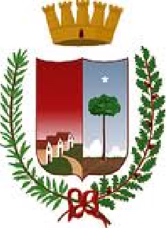 CITTA’ DI TRICASEProvincia di LeccePiazza Pisanelli - 73039 TricaseSETTORE AMBIENTE-CIMITERIMail:settoreambiente@comune.tricase.le.itPec: protocollo.comune.tricase@pec.rupar.puglia.itspazio perProtocolloDICHIARAZIONE DI MANIFESTAZIONE DI INTERESSEOGGETTO: AVVISO DI INDAGINE DI MERCATO PER L’AFFIDAMENTO DIRETTO EX ART.50, CO.1, LETT. B) D.LGS. 36/2023 PER LA INDIVIDUAZIONE DI UN MEDICO VETERINARIO AL QUALE AFFIDARE, PER ANNI DUE, L'ASSISTENZA SANITARIA E DEI SERVIZI CORRELATI PER IL PRONTO SOCCORSO VETERINARIO SUL TERRITORIO COMUNALE.Il/La sottoscritto/a (Cognome e nome)Luogo e data di nascitaResidente inProv. di Via/Piazza/Largo – pianon..Codice FiscaleRecapito telefonicoMail/PECLa sottoscritta società qui rappresentata da (sig./sig.ra)Codice fiscaleIn qualità diCon sede inVia/Piazza/Largo – pianon.Codice fiscale/Partita IVARecapito telefonicoMail/PEC